Youth Beekeeping Scholarship ProgramSponsored by the Iowa Honey Producers Association (IHPA)ApplicationPlease use a separate page to attach a summary of your involvement in school, community, church, and other youth or civic organizations.Please write a brief paragraph on why you are interested in bees and beekeeping, and what you hope to accomplish if you are chosen as a Youth Beekeeping Scholar.Local Media Information:Please provide the name and address and phone # of any local newspaper you wish to be contacted ifyou are chosen as a Youth Beekeeping Scholar.  If none, check here.   □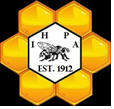 Youth Beekeeping Scholarship ProgramSponsored by the Iowa Honey Producers Association (IHPA)To be completed by a parent or guardian:How do you feel your child can benefit from this program?Does your child have any physical disabilities that would not allow him/her to move in or around an apiary?                                                                 						YES   or   NODo you feel you can support and encourage your child in this effort?			YES   or   NODoes anyone in your immediate family have bees?  				         	YES   or   NO  If so, who?	________________________________________________________Can you have bees in your area where the bees will be placed? (Please check with your county or city ordinance.)                                                             					YES   or   NO  Please submit two (2) letters of recommendation from non-family members discussing the youth’s ability to be successful in this program.Terms and Conditions of AgreementThe selected Scholarship Program Scholars will receive:Woodenware consisting of (2) standard hive deeps, (2) medium honey supers, all with frames and foundation, a bottom board, inner cover and a top cover. (Assembly required)A package of bees with queen.Necessary equipment, including a smoker, hive tool, beekeeping jacket, and gloves.1 year of membership, including newsletter, to the Iowa Honey Producers AssociationRegistration fees for Beginning Beekeeping Classes, including all educational supplies.Mentoring by an IHPA member throughout the year.The Scholarship Program Scholar will be expected to:Attend and successfully complete the agreed upon Beginning Beekeeping Classes.Keep a written record complete with dates, photos, and other pertinent data to assist in sharing the Scholars’ beekeeping experience with others as well as maintain communication with Scholarship CoordinatorSuccessfully keep colony of bees throughout the year.Attend the IHPA Annual Meeting of the current year for acceptance of scholarship and present a final report (could be a display, scrapbook, video etc.) to the coordinator/committee at the IHPA Annual Meeting during the completion/following year.A Certificate of Completion and full ownership of the colony and the equipment will be presented at the IHPA Annual Meeting upon successful completion of the program criteria and positive evaluation by mentor. The youth scholarship recipient will attend the Saturday session of the IHPA meeting to receive a completion certificate and retain ownership of the equipment and honey bees.Youth Beekeeping Scholarship ProgramSponsored by the Iowa Honey Producers Association (IHPA)WAIVER/BINDERWe/I understand that neither the IHPA nor any of the Association members are liable for any accidents or injuries which many occur while my child, ____________________, is working with the aforementioned bees and equipment.We/I also understand the bee colony and equipment remain the property of IHPA, and cannot be sold, given away, transferred in any manner, or destroyed during the qualifying period without the written consent of the IHPA.In the event that _________________, for any reason, can no longer pursue the beekeeping project, the IHPA Scholarship Program Coordinator shall be notified and the equipment and colony of bees will be returned to the IHPA.Upon successful completion of the qualifying term, and the satisfaction of stated conditions, the recipient will be presented a Certificate of Completion of the program and ownership of the beehive and related equipment will be transferred to the Program Scholar. If the criteria are not met and the youth does not attend the IHPA Annual Meeting to receive completion certificate, the youth will be required to reimburse the IHPA for the equipment, classes, and hive of bees. The cost of reimbursement will be $700.00.PARENTAL CONSENTI understand that by signing this I agree to the terms of the scholarship. I understand that there are certain risks involved in beekeeping, and I am willing to fully commit to work with my mentor towards a successful experience over the next year. In the event that the criteria are not met, the scholarship recipient will be asked to reimburse the IHPA the sum of $700.00 for equipment, classes and hive of bees.I am the above-named applicant’s parent or guardian. He/She is not known to be allergic to bee stings and has my consent to accept this scholarship if chosen. Furthermore, I agree that by signing this waiver I relieve the IHPA and their members from any and all liability for any accidents, mishaps, or other occurrences which may happen in the pursuit of this project.__________________________________    	___________________________________Parent or Guardian Signature			Date__________________________________		____________________________________Applicant Signature					Date__________________________________		____________________________________Youth Scholarship Program Coordinator		IHPA PresidentYouth Beekeeping Scholarship ProgramSponsored by the Iowa Honey Producers Association (IHPA)Selection CriteriaYouth must be between the ages of 13 and 16 by November 1st of the current year.Applicant must be currently enrolled in public, private, or home school.Applicant must complete and return all paperwork, including permission and agreement form signed by parent or guardian.The application with supporting documents, as well as the waiver/binder form must be submitted to the Youth Scholarship Coordinator postmarked no later than September 15th of the current year.All applicants must be new to beekeeping, if immediate family members are beekeepers you will not be eligible to apply.Selection ProcessAfter all applications have been received, a selected committee will carefully consider each and select finalists.Finalists will be contacted by phone on or before October 10. At this time, finalists will schedule a phone/zoom interview with the IHPA Youth Scholarship Committee. Interviews will take place during the middle/end of October. The Youth Beekeeping Scholarship Program Scholars will be announced during the IHPA Annual Meeting. At this time, they will have the opportunity to meet the scholarship recipients of the previous year.Application ChecklistCompleted application (You must complete all forms to be considered for the scholarship program.)Waiver/Binder form, including applicant and parent/guardian signaturesSummary of Involvement (School and/or community)Two (2) letters of recommendationFor more information, visit www.iowahoneyproducers.org or contact the coordinator,Stephanie Meyers at: sonshinefarmsia@gmail.com or (641) 691-5036.A copy of the youth’s application, waiver form, summary of involvement, and 2 completed recommendation forms should be mailed and postmarked NO LATER THAN SEPTEMBER 15th of the current year to:Stephanie MeyersIHPA Youth Scholarship Program Coordinator26362 G AvenueHubbard, IA 50122NameDate of BirthAddressCity/ZipCity/ZipPhone______________________Parent or Guardian_________________________________E-mailPhone                       E-mail